Утверждаю:Директор МАУ ДО«Детский оздоровительно-образовательный центр «Энергетик»_______________/Л.С.Куракина/«___» ________________ 2023 г.Муниципальное автономное учреждение дополнительного образования «Детский оздоровительно-образовательный центр «Энергетик»ПРОГРАММА ДЕЯТЕЛЬНОСТИ «На связи с наставником!»(для детей от 6,5 до 16 лет. Срок реализации 1 год)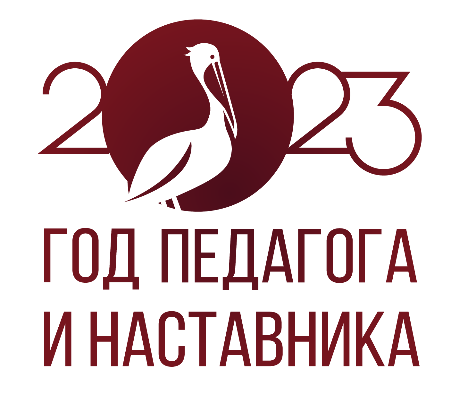 Авторы:Заместитель директора по воспитательной работе О.А. МельниковаСтарший вожатый Сычев А.А.Программа принята напедагогическом совете, протокол № 2от «17» января 2023г.2023 годр.п. РешетихаИнформационная карта программы деятельности лагеря на 2023 годНаставник сам должен быть тем,чем он хочет сделатьвоспитанника.В. ДальПояснительная записка.В настоящее время тема наставничества в образовании является одной из центральных в национальном проекте «Образование» (включая федеральные проекты «Современная школа», «Успех каждого ребенка», «Учитель будущего», «Социальные лифты для каждого», «Молодые профессионалы»).Так, федеральный проект «Современная школа» содержит целевой показатель: до конца 2024 года не менее 70% обучающихся общеобразовательных организаций будут вовлечены в различные формы сопровождения и наставничества. Потребность возрождения института наставничества породила ряд общественных инициатив, в том числе региональных, таких как «Объединение наставников», «Национальный ресурсный центр наставничества», «Союз Наставников России». В настоящий момент сформировалось общее понимание того, что система наставничества может стать мощным инструментом повышения качества образования. Наставничество — это не что-то инновационное, а достаточно традиционный метод обучения. В сфере образования в настоящий момент наставничество расширяет свои границы и уходит от классической формы «успевающий помогает отстающему», добавляются перспективные направления:- развитие талантов;- профориентация;- профессиональная подготовка;- поддержка в инклюзивном образовании;- реализация индивидуальной образовательной траектории. Осуществить это можно при помощи:        -продолжения воспитательного процесса в период каникул;        -решения проблемы занятости детей и досуга во внеурочное время;        -укрепления здоровья.Актуальность.Как следствие сфера дополнительного образования является площадкой для развития и внедрения программ наставничества, шефства и тьюторства, так как оно не регламентировано стандартами и больше опирается на социальный заказ родителей и обучающихся, а также ориентируется на создание мотивирующего пространства для развития обучающихся и педагогов. Поэтому применение различных технологий наставничества в рамках организации летнего отдыха и оздоровления в детских лагерях различного типа является актуальной темой на сегодняшний день. Программа деятельности лагеря является одним из основных нормативных документов, регламентирующих жизнедеятельность детей и взрослых в загородном оздоровительном учреждении. Она выступает фактором инициатив и творчества педагогического коллектива и является результатом осмысления деятельности, ее назначения, целесообразности, полезности и результативности, определяет правила и логику деятельности, объем содержания, принципы и варианты его реализации.Программа «На связи с наставником» ориентирована на раскрытие внутреннего потенциала каждого ребенка через создание условий, способствующих их самореализации. Новизна программыНаставничество активно изучалось еще в 70-80-е гг. XX века в рамках адаптации молодых специалистов на производстве. В начале 90-х годов произошла смена профессиональных приоритетов, начался переход к рыночным отношениям, жизненные приоритеты изменились. Все это привело к тому, что наставничество как введение молодых работников в профессию перестало быть актуальным и прекратило свое существование. В результате сейчас мы имеем, отрыв одного поколения от другого на всех уровнях взаимодействия. Возрождение института наставничества на всех этапах взросления человека позволит нам воспитывать детей с гармоничным типом личности, которые будут осознавать самого себя, высокий смысл своей деятельности, свое предназначение, стремиться жить в согласии с самим собой, окружающей природой, гармонично сочетать в себе активное созидательное начало. Также новизной программы можно признать реализацию на практике теоретических взглядов на детский досуг, а именно:- постоянная занятость детей в течение каждого дня;- обширное поле для проявления детского творчества в различных сферах деятельности (игры, организация коллективно-творческих дел, концерты) и стимулирование формирования осмысленного отношения детей к гуманистическим нравственным ценностям и предлагаемому центром способу жизни;- обеспечение постепенного расширения круга общения каждого ребенка с микрогрупп (3-7 человек) до общелагерного общения (концерты, общелагерные мероприятия, песенные круги);- реализация принципа «каждое дело творчески, иначе – зачем?»;- реализация творческих, спортивных, прикладных хобби-центров и активитетов, в которых занятость выбирает ребенок самостоятельно, в зависимости от интересов, а также ребенок получает возможность попробовать себя во всех видах деятельности.Материал летнего отдыха: потребности и ожидания детей, задачи и формы воспитательной работы, оздоровительные процедуры и т.д. собираются воедино с помощью проекта с соответствующими игровыми ситуациями, атрибутами, ритуалами.Планирование и работа ориентирована на использование технологии непрерывного проектирования. Эта технология уже зарекомендовала себя положительно и отвечает главной цели программы – создание условий для самоактуализации детей и подростков. Действительно, следование заранее жестко установленному плану не позволяет гибко реагировать на изменения, происходящие в коллективе и откликаться на индивидуальный темп включения ребенка в общелагерные процессы. Технология непрерывного проектирования позволяет учитывать все изменения и адекватно менять конкретные мероприятия в рамках сюжета.Единый подготовленный педагогический коллектив, может демонстрировать образцы деятельности, общения, поведения на основе определенных ценностей и нести эти ценности детям через включение их в определенную деятельность, соответствующую гуманистическим ценностям. Коллектив предъявляет единые педагогические требования.В реализации программы принимают участие дети и подростки в возрасте от 6,5 до 16 лет из разных областей Российской Федерации, а также их родители (законные представители) и педагогический коллектив.Предмет, цели, задачи и направления деятельности.Цель программы: Создание благоприятных условий для организации полезного полноценного отдыха и оздоровления, самореализации детей и подростков в каникулярное время, реализация услуг в интересах личности, общества, государства. Основные задачи:-организация отдыха детей в условиях самовыражения, саморазвития, самоопределения детей, развитие таких личностных качеств, как активность, самостоятельность, коммуникабельность;-создание условий, гарантирующих охрану и укрепление здоровья детей, развитие личности, ее самореализацию и самоопределение, формирование у детей современного уровня знаний, воспитание гражданственности, трудолюбия, уважения к правам и свободам человека, любви к окружающей природе, Родине, к традициям и духовным ценностям своего народа, к семье, осознанного подхода к выбору профессии.-адаптация детей к жизни в коллективе, обществе;-формирование духовно-нравственной личности, общей культуры, гражданских и нравственных качеств, навыков безопасности жизнедеятельности, экологически грамотного поведения в природе;-организация содержательного и интересного досуга;-пропаганда здорового образа жизни;-противодействие негативным социальным процессам в молодежной среде.Нормативно-правовое обеспечение программыНормативные документы международного уровняДекларация прав ребенка; Конвенция о правах ребенка;Международные конвенции и декларации о правах женщин и детей. Нормативные документы федерального уровня   Национальный стандарт российской федерации «Услуги детям в организациях отдыха» ГОСТ Р 52887-2018Конституция РФ, гарантирующая право каждого гражданина на получение бесплатного образования, в том числе и дополнительного образования детей;Гражданский кодекс РФ;Трудовой кодекс Российской Федерации» от 30.12.2001 № 197-ФЗ; Федеральный закон от 29.12.2012 № 273-ФЗ «Об образовании в Российской Федерации»; Федеральный закон от 28.12.2010 № 390-ФЗ «О безопасности»; Федеральный закон от 06.03.2006 № 35-ФЗ «О противодействии терроризму»;Федеральный закон от 25.07.2002 № 114-ФЗ «О противодействии экстремистской деятельности»; Федеральный закон от 24.07.1998 № 124-ФЗ «Об основных гарантиях прав ребенка в Российской Федерации»; Постановление Правительства РФ от 16.09.2020 № 1479 «О противопожарном режиме» (вместе с «Правилами противопожарного режима в Российской Федерации»); Приказ Минздравсоцразвития России от 13.06.2018 № 327н «Об утверждении Порядка оказания медицинской помощи несовершеннолетним в период оздоровления и организованного отдыха»; Постановление главного государственного санитарного врача РФ от 02.11.2021 г. внесение изменения в п. 3 санитарно-эпидемиологических правил СП 3.1/2.4.3598-20Федеральная программа развития образования как организационная основа политики РФ в области образования;Типовое положение об учреждении дополнительного образования детей, устанавливающее зависимость содержания деятельности УДО и образовательной программы.Федеральный закон от 26 сентября 2019 г. N 336-ФЗ "О внесении изменений в отдельные законодательные акты Российской Федерации в части совершенствования государственного регулирования организации отдыха и оздоровления детей"Указ Президента РФ № 401 от 27.06.2022 г.  «О проведение в РФ Года педагога и наставника»Нормативные документы регионального уровняМуниципальная программа «Развитие образования Володарского муниципального округа».Материально-техническая базаМатериально-техническая база лагеря помогает создавать условия для гармоничного всестороннего развития и оздоровления детей, реализации целей и задач программы:В период проведения смен в полном объеме закупаются канцелярские товары, моющие и дезинфецирующие средства, гигиенические принадлежности, учреждение обеспечено мягким инвентарем (постельное белье, одеяла, подушки, покрывала, портьеры).Организация питанияПолноценное пятиразовое сбалансированное питание детей организовано на основании четырнадцатидневного меню, согласованного с ТО Роспотребнадзора. Ведется контроль за соблюдением требований калорийности блюд, количеством в них белков, жиров и углеводов. Большое внимание в лагере уделяется витаминизация питания. С- витаминизация третьих блюд осуществляется ежедневно в обед. Также ежедневно дети получают соки, свежие фрукты, молочнокислые продукты. Ежедневно осуществляется контроль за качеством продуктов поступающих на склад, условиями их хранения, соблюдением сроков реализации, технологией приготовления блюд, качество готовой пищи, выполнением норм питания.Работа с детьми и подростками в каникулярное времяЛетняя оздоровительная кампания 2023 года:1 смена – с 02.06. по 22.06.23 – «Расследование века»2 смена – с 25.06. по 15.07.23 – «Поп-культура»    3 смена – с 18.07. по 07.08.23 – «Фокуслин» 4 смена – с 10.08 по 30.08.23 – «Энергетика жизни» В дни осенних, зимних, весенних каникул работа ведется по одному из блоков проектов, в зависимости от заявленных участниками смен тематик.Жизнь лагеря строится на основании распределения детей в отряды по 10-15 человек. Руководят жизнедеятельностью отрядов вожатые и воспитатели. Отряды формируются по возрастным группам (6,5-9 лет, 10 – 12 лет, 13-16 лет). Принцип отдыха за счет смены рода деятельности соблюдается благодаря разнообразию форм проведения мероприятий, но все они проходят согласно той или иной задаче в рамках достижения цели лагеря.Виды и формы деятельности:Коллективно-творческие дела;Игровые программы, игры, конкурсы, концерты;Индивидуальные и групповые беседы;Психологические тренинги;Отрядная работа;Работа мастерских;«Вечерние огоньки»;Отрядные «свечи»4 блока организации смены- внутриотрядный блок;- творческий межотрядный блок;- спортивный общелагерный блок;- финальный блок.1) Внутриотрядный блок – проводится в первые дни смены, включает в себя мероприятия, основной целью которых является создание внутри отряда коллектива, его сплочение. Мероприятия носят преимущественно внутриотрядный характер. В случае подготовки концерта, выступления подготавливаются силами отдельно взятого отряда.2) Творческий межотрядный блок – проводится после завершения формирования коллективав каждом отряде. Основной акцент делается на творческое взаимодействие при проведении мероприятий. Допускается взаимодействие между собой нескольких отрядов из отдельной возрастной группы. Возможно перемешивание детей разных отрядов между собой при проведении мероприятий.3) Спортивный общелагерный блок – проводится после констатирования интереса внутри каждого отряда к общелагерному взаимодействию. Помимо творческого взаимодействия допустимо проведение спортивных соревнований, как из отрядных, так и из смешанных команд по различным видам спорта.4) Финальный блок - включает в себя проведение мероприятий, созданных инициативными детскими группами, формируемыми на основании соуправления.Логика развития смены:Предварительная подготовка.На базе лагеря «Энергетик» и университета им. Лобачевского СПО «Вертикаль» проводит набор и обучение вожатых для дальнейшей работы в лагере.Вожатые формируются в пары для работы в отрядах, разрабатывают символику, изготовляют оформление отрядных мест, разрабатывают организационно-методические материалы по своему отряду.Организационный период сменыС момента встречи детей вожатые демонстрируют стиль и тон отношений в лагере. С момента входа на территорию лагеря дети сразу включаются в игру на местности, закрепляющую правила поведения и нормы взаимоотношений в лагере; знакомящую с территорией, условиями жизни и быта.В лагере создается «атмосфера быстрого знакомства»: внешние атрибуты (визитные карточки), специальные упражнение на запоминание имен и особенности друг друга, высокая насыщенность совместными действиями. Друг друга дополняют тестирующие игры (спортивные, творческие, интеллектуальные) и психологические процедуры установления атмосферы открытости, доверия, взаимного интереса, взаимопомощи. В то же время, четко предъявляются распорядок дня, нормы поведения, дисциплинарные требования. День завершается «огоньком дружбы», настраивающим на гуманистические ценности в общение и взаимодействии.В дни оргпериода закрепляется образ лагеря и отряда в сознании ребенка, автоматизируются способы его существования в условиях смены, укрепляется уверенность в себе. Проходят традиционные ритуалы, творческие конкурсы, переживается опыт совместного создания праздника для всех.Основной периодРабота в смене идет по проектам или тематическим планам.Основной период занимает большую часть времени, 12-15 дней. Именно на этом этапе реализуются все поставленные индивидуально – личностные и коллективные цели развития. Основным механизмом реализации общелагерной деятельности являются тематические дни. Каждые три дня проходит ряд мероприятий в рамках тематики смены. В основном периоде чередуются формы работы спортивно-оздоровительного плана и интеллектуально творческого плана. Эмоциональная насыщенность то повышается, то понижается. Деятельностная насыщенность остается максимальной, но с возможно более частыми (до 2-3-х раз в день) сменами видов деятельности в общелагерном масштабе. С целью достижения максимального результата в течение всего основного этапа коллективы участников программы живут и внутренней жизнью: проводят отрядные и межотрядные коллективно – творческие дела (КТД), отрядные сборы, огоньки и др.. Ежедневные ритуалы поддерживают обстановку традиционного общения и деятельности в лагере, а ежедневные вечерние «огоньки» обеспечивают актуализацию и порождение индивидуальных смыслов происходящего.Итоговый периодПодводятся итоги смены и переживается опыт общественной оценки индивидуальных заслуг ребенка, и самооценки. А также подводится итог совместной отрядной деятельности, оценивается работа всех отрядов. Продолжительность заключительного периода 2-3 дня. Завершающим мероприятием смены является общелагерный концерт с подведением итогов.Примерный распорядок дня:Педагогические технологии, формы и методы работы по программе.Ведущая технология программы – игровая. Сопутствующими технологиями являются: коммуникативная, групповая, ТАД (творчество, активность, действие) и др. эти технологии обеспечат достижение поставленных организационных и методических целей.Игровая технология раскроет творческий потенциал ребенка, разовьёт интеллектуальные, творческие и физические способности, сформирует навыки позитивного общения со сверстниками, привлечёт ребят к сознательному выбору активного и здорового образа жизни.Активные методы работы различаются между собой как по своим целям и задачам, так и по степени их “приближенности” к личности. Наиболее глубоко проникающим в личностно – значимые сферы деятельности участников групповой работы является социально – психологический тренинг. Именно эта форма позволяет в реальных жизненных ситуациях, формировать недостающие навыки и умения.Совещание – это метод коллективной выработки решений или передачи информации, основанных на данных, полученных, непосредственно от участников групповой работы. Цель совещания: взаимная ориентация участников, обмен мнениями, координация планов, намерений, мотивов, жизненного и профессионального опыт.Мозговой штурм – групповое генерирование большого количества идей за относительно короткий отрезок времени. В его основе лежит принцип ассоциативного мышления и взаимного стимулирования. Этот метод ослабляет стереотипы и шаблоны привычного группового мышления, и при этом никто не отмалчивается и “ценные мысли не сохнут на корню”. Проводится он при остром дефиците творческих решений и новых идей.Достоинства этого метода: снижается критичность и закрытость мышления, что способствует развитию творчества, оригинальности, формирует позитивную установку человека по отношению к собственным способностям;участникам предоставляется возможность проявить сочувствие, одобрение и поддержку друг другу;эффективно преодолеваются внутренние логические и психологические барьеры, снимаются предубеждения, осознаются стереотипы.Ситуативно-ролевые и деловые игры – позволяют моделировать, обсуждать и реально проигрывать по ролям различные ситуации из области профессиональной деятельности, включая процессы межличностного и группового общения.Также в деятельности будут использоваться следующие формы и методы работы по программе: тематические программы;познавательные игры и викторины;спортивные игры и соревнования;психологические игры;игровые тестирования, опросы, анкетирование;занятия в мастерских, на площадках;концерты, фестивали, акции;игровые программы.Важную роль в социальном становлении детей призваны сыграть отношения, складывающиеся у них со сверстниками. Именно в процессе развития групповых отношений формируются условия, при которых более успешно протекает процесс социализации. От того, какие отношения сложились у детей со своими товарищами, вожатыми, зависит возможность, с одной стороны, адаптации детей; с другой, раскрытие его творческих потенциалов, сохранение его автономности. Основываясь на этом положении, в реализации программы смены большое внимание уделяется отрядной работе. Это традиционно предусматривается воспитательной системой лагеря, т.к. первичный коллектив – важное средство развития личности. Кроме этого, отрядная работа в рамках программы – это одно из педагогических условий развития творческих способностей на принципах гуманности и сотворчества. Педагоги, работающие в МАУ ДО «ДООЦ «Энергетик» до смены проходят обучение в «Школе вожатых» и разрабатывают модель отрядной работы, которая включает в себя:- систему диагностики (предварительной и текущей) – совокупность диагностических методов, приемов и средств, необходимых для изучения особенностей детей, их интересов и склонностей;- систему коллективного целеполагания и планирования деятельности – совокупность механизмов и приемов включения детей в процесс целеполагания, создание поля выбора видов и форм деятельности;- систему отрядных дел (КТД), включающую в себя дела организационного, основного и заключительного периодов смены, определение их содержания с учетом логики развития творческих способностей у детей и постепенной передачи функций организации дел от вожатого к детям;- систему отрядного самоуправления – предварительное определение структуры самоуправления, функции отдельных ее элементов и механизмы создания органов самоуправления;- систему анализа жизнедеятельности и участия каждого в ней – совокупность форм и методов организации анализа (отрядные огоньки,  тематические огоньки, оценка настроения и др.);- систему оценки и стимулирования – совокупность, с одной стороны, нематериальных благодарностей, особых разрешений и привилегий, либо ограничений и запретов, с другой стороны, вещественных игровых условностей;- имидж отряда – создание неповторимого внешнего образа отряда (название, девиз, атрибуты, элементы одежды, оформление отрядных мест и т.д.);- систему средств создания эмоционально-психологической атмосферы - совокупность средств и приемов создания положительного эмоционального настроя на жизнедеятельность в отряде и в лагере с учетом логики эмоционального развития временного коллектива;- системустимулирования самоопределения ребенка – совокупность определенных приемов, средств, направленных на максимальное использование воспитательных потенциалов временного коллектива в интересах развития личности ребенка, определение его интересов в каком-либо виде деятельности;- систему межличностного взаимодействия – определение приемов и средств организации взаимодействия вожатый-отряд, вожатый-вожатый, вожатый-ребенок, ребенок-ребенок, ребенок-отряд; определение приемов и средств воспитательного воздействия на детей;- систему обучающих занятий в отряде, направленных на развитие и реализацию творческих способностей, организаторских умений и навыков;- методический банк вожатого – определенный набор игр, песен, методических разработок и рекомендаций, необходимых для реализации модели отрядной работы.Разработка модели отрядной работы предусматривает решение следующих задач:осознание педагогами концептуальной модели смены, ее целей и задач;разработка механизмов реализации целей и задач смены на уровне отряда;формирование у вожатых навыков прогнозирования и построения воспитательной системы в отряде;осознанная реализация педагогов своих функций, своей педагогической позиции;включение отряда в общелагерную систему воспитательной работы.Примерное календарное планирование отражено в Приложении 1.Творческие и спортивные мастерские.В рамках программы в течение всей смены будут проводиться занятия в творческих и спортивных мастерских. Мастерские каждый ребенок может выбирать исходя из своих интересов. Длительность одного блока будет от 3 до 5 дней, в зависимости от направления: сценические, прикладные и спортивные. По итогам каждого блока будет организованно отчетное мероприятие в формате концерта, выставки или спортивных игр. К каждой мастерской написана программа, в которой подробно отображаются цели, задачи, результаты и ход проведения. Пример программы в Приложении 3.Система детского самоуправления и соуправления.В детском лагере, в отряде должна быть создана обстановка, при которой каждый ребенок ощущает сопричастность к решению задач, стоящих перед коллективом. В этом плане важную роль должно сыграть участие детей в управлении своим коллективом. Развитие самоуправления помогает почувствовать всю сложность социальных отношений, способствует формированию социальной активности, развитию лидерства.Создание условий для развития самоуправления предполагает включение ребят в сложные взаимоотношения, складывающиеся в коллективе. Через свое участие в решении проблем отряда, лагеря дети вырабатывают у себя качества, необходимые для преодоления сложностей социальной жизни. От отношения детей к целям совместной деятельности зависит их позиция в решении управленческих проблем.Детское самоуправление — форма организации жизнедеятельности коллектива ребят, обеспечивающая развитие их самостоятельности в принятии и реализации решения для достижения целей жизней отряда, лагеря.Функции самоуправления детей.Самоактивизация. Предполагает приобщение как можно большего числа членов коллектива к решению проблем управления.Организационное саморегулирование. Предполагает устойчивое влияние актива отряда на коллектив, способность коллектива самостоятельно изменять свою структуру.Коллективный самоконтроль. Предполагает постоянный самоанализ органами самоуправления и отдельными организаторами своей деятельности и на основе этого поиск новых более эффективных путей решения задач. 	Самоуправление не может быть абсолютным, оно всегда сочетается с внешним управлением по отношению к данному отряду. Поэтому важно адекватное соотношение функций и содержания управления и самоуправления. Взаимосвязь педагогического управления и детского самоуправления имеет особое значение для развития соуправления. Такая взаимосвязь может осуществляться через:поэтапное делегирование детям полномочий и ответственности для решения задач управления коллективом;взаимную ответственность вожатых перед детьми и детьми перед вожатыми за выполнение принятых коллективом решений;взаимную требовательность членов вожатского коллектива и детского коллектива друг к другу;совместную работу вожатского и детского коллективов.Для продуктивной работы всех органов соуправления были разработаны основные принципы:открытость и доступность (соуправление открыто для всех членов делегаций);добровольность и творчество (отрядам предоставляется свободный выбор содержания деятельности, форм работы для достижения личных и коллективных целей);сотрудничество (все: и выбранный актив, и педагог строят свои взаимоотношения на основе сотрудничества и партнерства);непрерывность и перспективность (все органы соуправления действуют на протяжении всей смены и обладают действительными полномочиями).Контрольным мероприятием становится День самоуправления в лагере, где отдыхающие смогут показать результат предыдущей деятельности. Перед ребятами ставится ряд задач, которые необходимо решить в течение одного дня: это составление плана дня, распределение отрядов по творческим мастерским, проведение вечернего мероприятияСХЕМА СОУПРАВЛЕНИЯПравила ведения Совета Дела.- правило скрещенных рук («Не повторяйся, об этом уже говорили»);- правило поднятой правой руки («Прошу слова»);- правило свободного микрофона («Каждый имеет право на свою точку зрения и может ее высказать»);- правило 2 минут («Обсуждать вопросы группой быстро и конструктивно»);- правило идеи («Любая идея должна быть услышана»);- правило блокнота и ручки («Незаписанная мысль - потерянная мысль»);Традиции и ритуалы:- Утренняя линейка, поднятие флага, исполнение гимна- Огонёк – внутриотрядный анализ событий прожитого дня, представляющий собой беседу, включающую выслушивание мнения каждого ребенка по вопросам «Что было хорошо? Что было плохо? Что следует изменить, чтобы было только хорошо?»;- Орлятский  круг – мероприятие, представляющее собой разучивание и пение песен в кругу. Может быть внутриотрядным, межотрядным и общелагерным.Работа во внеурочное время, выходные и праздничные дни		Продолжение работы проектов «Уикенд без родителей» участниками которого являются обучающиеся одного класса или объединения (кружка). Проекта «Выходные всей семьей» (проходит в межканикулярный период) направленного на совместную деятельность детей и их родителей. Проведение различных лидерских и военно-патриотических  смен. Сотрудничество с областными и районными центрами дополнительного образования. 		Организация тематических детских мероприятий, посвященных различным праздникам: Новый год в Энергетике, 8 марта – международный женский день, 23 февраля – День защитника Отечества, выпускные вечера по окончании 4 и 9 классов, а также для выпускников детских садов. Каждое мероприятие разрабатывать индивидуально, в зависимости от пожеланий участников и возможностей центра. Работа с родителями и общественностью.		Одной из задач центра является увеличение количества воспитанников и сохранения контингента. Решение этой задачи можно достигнуть путем улучшения материально-технической базы, повышением уровня образования педагогического коллектива и привлечения родителей или законных представителей к сотрудничеству.  Улучшение материально-технической базы ведется по программе развития центра и по мере финансирования. Для привлечения родителей или законных представителей в центре работает проект «Выходные всей семьей», в котором принимают участие дети и их родственники. Организуются Дни открытых дверей, родительские дни в смены для знакомства с условиями проживания в центре, сотрудники центра приглашаются на общерайонные родительские собрания, где рассказывают о бытовых условиях, запускаемых проектах,  педагогическом персонале.Ведется рекламная кампания:Размещение информации о работе центра, стоимости услуг и перечня необходимых документов на собственном  сайте и сайте администрации Володарского муниципального района.Раздача листовок с информацией по образовательным и дошкольным учреждениям.Размещение информации и создание групп в социальных сетях.Индивидуальные консультацииКроме того на каждой из летних смен организуется «Родительский день». В этот день родители также могут познакомится с условиями проживания в центре, лично познакомиться с педагогическим составом, познакомиться с творчеством их ребенка. На родительском дне каждому родителю предлагается заполнить бланк обратной связи, где они могут дать оценку работе центра, а также высказать свои пожелания по улучшению и дать обратную связь.Система лечебно-профилактической  и оздоровительной работы.Главными задачами организации медицинской помощи несовершеннолетним в период отдыха и оздоровления являются: оказание своевременной качественной медицинской помощи, профилактика заболеваний, формирование здорового образа жизни.В ДОЛ «Энергетик» есть медицинский пункт-отдельно стоящее одноэтажное каменное здание с двумя изоляторами , кабинетом врача, комнатой дежурной медицинской сестры, процедурным кабинетом и буфетной.Медицинский пункт имеет необходимое оборудование и набор лекарственных средств для оказания первой  медицинской помощи воспитанникам лагеря. В учреждении круглосуточно посменно дежурят два фельдшера скорой помощи, которые работают на основании  договора об  оказание услуг медицинской помощи воспитанникам лагеря с Володарской ЦРБ.Проведение лечебно-профилактической  работы:Прием детей в лагерь с осмотром на педикулез и чесотку.Проверка медицинских документов воспитанников на наличии необходимых исследований и вакцинации.Комплектование детей по отрядам в соответствии в возрастом.Вычленение воспитанников, которым нужен особый подход: уменьшенная физическая нагрузка, диета в питании(аллергия) и т.п.Ознакомление вожатых и воспитателей с этими списками, контроль за исполнением рекомендаций.Контроль за соблюдением детьми режима дня, проведением банных  дней, сменой постельного белья, за соблюдением детьми личной гигиены.Контроль за санитарным состоянием  пищеблока , отбор пищевых проб и обеспечение их соответствующего хранения.Ежедневный осмотр сотрудников  пищеблока и детей дежурного отряда на отсутствие кожных и инфекционных заболеваний.Ведение соответствующей медицинской документации: журнал бракеража готовой продукции, журнал здоровья сотрудников пищеблока, журнал витаминизации третьих блюд, журнал температурного режима в холодильном оборудовании, журнал амбулаторного приема,  журнал осмотра на педикулез и чесотку, журнал кварцевания процедурного кабинета, журнал диспансерного учета и т.д.Осмотр детей и допуск их на спортивные мероприятия, обязательное присутствие на этих мероприятиях.Ведение амбулаторного приема детей и сотрудников, при необходимости госпитализации сопровождение больного ребенка до медицинского учреждения.Немедленное информирование органов Роспотребнадзора про случаи острых инфекционных заболеваний.Проведение санитарно-просветительской работы (беседы с родителями и детьми, педагогическим персоналом).Психолого-педагогическое сопровождениеСопровождение рассматривается как ценностное основание работы психолога с детьми, адекватный метод психологической работы.Задачи:Создание социально-психологических условий для развития ребенка. Решение этой задачи предполагает, что воспитательный процесс в лагере построен на гибких схемах, может изменяться и трансформироваться в зависимости от психологических особенностей детей.Создание социально-психологических условий для оказания помощи детям, имеющим проблемы личностного, психологического характера.Реализация данных задач возможна лишь при тесном и продуктивном сотрудничестве психолога и педагогического коллектива, их совместной профессиональной деятельности, в центре которой стоит ребёнок и решаемые им личностные и социальные задачи.Сопровождение предполагает реализацию в деятельности психолога следующих принципов:Следование за естественным развитием ребёнка на различных этапах его развития.Приоритетность целей, ценностей, потребностей развития внутреннего мира ребенка.Ориентация деятельности на создание условий, позволяющих ребёнку строить систему отношений с миром, окружающими людьми, самим собой.При помощи психолога воспитатели-вожатые проводят с детьми ряд диагностик на протяжении всей лагерной смены. Результаты диагностик совместно обрабатываются, что позволяет вырабатывать четкую схему дальнейшей работы с конкретным ребенком.Кадровое   обеспечениеВременные сотрудники набираются на смену в следующем составе (таблица составлена из расчета на максимальное количество воспитанников в летний период, Ежемесячно происходит корректировка штатного расписания в зависимости от набранного количества детей.) Все сотрудники набираемые на временную работу проходят медицинский осмотр, гигиеническую аттестацию и предоставляют справку о несудимостиДиректор лагеря - обеспечивает общее руководство лагерем, издает приказы и распоряжения по лагерю, создает условия для проведения воспитательной и оздоровительной работы.Заместитель директора по воспитательной работе - осуществляет программное обеспечение лагеря, осуществляет контроль за соблюдением режимных моментов в лагере, санитарным состоянием корпусов, организацией дежурства отрядов по столовой и приема пищи детьми; организует методическую помощь воспитателям, проводит инструктаж персонала лагеря по технике безопасности, профилактике травматизма,Старший вожатый - является организатором досуговой деятельности детей в лагере, проводит консультации для вожатых по проблемам подготовки КТД. Проводит методические планерки, консультации для вожатых и воспитателей, организует создание методической продукции.Вожатые - организуют оздоровительно-досуговую деятельность в отряде, являются руководителями и организаторами отрядных творческих дел, осуществляют учебу актива отряда, несут ответственность за жизнь и здоровье детей.Воспитатель – осуществляет контроль за соблюдением детьми режимных моментов, организует дежурство отряда по столовой, посещение душа, медицинского кабинета. Несет ответственность за жизнь и здоровье детей. Проводит с детьми беседы по правилам техники безопасности, личной гигиены.Инструктор по физической культуре- организует всю спортивную работу лагеря. Решает проблемы физического воспитания детей: укрепление здоровья, физического развития детей и т.д. Отвечает за жизнь и здоровье детей во время проведения спортивных и игровых мероприятий,Психолог - создает условия для благоприятного психологического климата в лагере; проводит консультации с педагогическим коллективом по вопросам психологии и психологических особенностей детей разного возраста, индивидуальные беседы с «проблемными» детьми; осуществляет диагностику в отрядах по проблеме эмоциональной удовлетворенности детей в отряде, в лагере, степени сплоченности отрядов.Медицинский персонал - проводит оздоровительную работу с детьми на основе дифференцированного подхода; осуществляет контроль за санитарно-гигиеническими нормами в лагере, питанием детей, соблюдением режимных моментов, своевременно оказывает необходимую медицинскую помощь детям и работникам лагеря, проводит оценку эффективности оздоровления воспитанников лагеря.От того, насколько педагогам удается повлиять на отношение детей к образованию, своевременно оказать необходимую помощь, зависит успех смены. Поэтому больше внимания необходимо  уделять  развитию  педагогического потенциала работников. Пополнять коллектив  молодыми, энергичными ребятами. Успешной реализации намеченных планов работы способствуют методические формы работы с кадрами:- педсоветы,- теоретические и практические семинары,- деловые игры,- дискуссии,- круглые столы,- творческие отчеты, Обобщение материала и дальнейшее его использование в работе.Методическая подготовка педагогического отряда «Вертикаль» к сменеПедагогический коллектив смены сформирован из вожатых студенческого отряда «Вертикаль» г. Нижний Новгород. Отряд ведет свою деятельность с 2001 г. У СПО «Вертикаль» сформирована методическая база, которая пополняется новыми мероприятиями ежегодно. Все вожатые прошли подготовку в школе вожатского мастерства, имеют сертификаты и грамоты. Также многие из них принимали участие в слетах педагогических отрядов, таких как «Дорогу весне» г. Санкт Петербург, «Вся наша жизнь» г. Нижний Новгород, «Капитаны счастливого детства» г. Нижний Новгород, «Вожатский круг» г. Пермь, где пополнили копилку лагерных мероприятий и получили дополнительные навыки работы с временным детским коллективом.Методическая поддержка вожатых на протяжении летнего периодаМетодическая копилка отряда находится как в печатном, так и в электронном варианте на летней оздоровительной смене. При необходимости вожатые пользуются данной литературой, модифицируют мероприятия под конкретных детей. Помимо этого, все вожатые создают авторские отрядные мероприятия и проводят их в течение смены. На каждом открытом мероприятии присутствуют вожатые других отрядов, старший вожатый, зам. директора по воспитательной работе. По итогам мероприятия проходит общее обсуждение и анализ. Вожатые проводят открытые отрядные дела не только на своем отряде, но могут попробовать свои силы и на другом возрасте. Таким образом, за смену вожатые проводят порядка 3 открытых отрядных мероприятий. Именно это, по нашему мнению, является хорошим обменом опыта, когда можно оценить свои силы и за непродолжительный период исправить недочеты по проведению. Пример отрядного дела можно посмотреть в Приложении 4.Контингент  воспитанниковСоциальное положение воспитанников разное, участвуют дети из малообеспеченных, социально незащищенных семей, из неблагополучных семей, опекаемые дети и дети из приемных семей.  Обучающиеся состоящие на внутри школьном учете на учете в ПДН.Возрастная картина:Зачисление в лагерь происходит на основании:-Путевки-Договора с родителями-Приказа о зачислении в МАУ ДО «ДООЦ «Энергетик».Система внешних контактов лагеряОжидаемые результатыПредполагается, что у участников будут динамично развиваться творческое мышление, познавательные процессы, лидерские и организаторские навыки.Использование предложенных форм работы послужит созданию условий для реализации способностей и задатков детей, что окажет существенное влияние на формирование интереса к различным видам социального творчества, к созидательной деятельности.По окончании смены у ребенка: реализуется мотивация к собственному развитию, участию в собственной деятельности, к проявлению социальной инициативы;разовьется индивидуальная, личная культура, ребенок приобщится к здоровому образу жизни;разовьются коммуникативные, познавательные, творческие, лидерские и организаторские способности, умение работать в коллективе;появится мотивация на активную жизненную позицию в формировании здорового образа жизни и получении конкретного результата от своей деятельности.укрепится чувство гражданственности, уважение к правам и свободам человека, любовь к окружающей природе, Родине, к традициям и духовным ценностям своего народа, к семье, осознанного подхода к выбору профессии.Список использованной литературыИсточники нормативно – правовых документов:Международные документы:Декларация прав ребенка;Конвенция о правах ребенка;Федеральные документы:Конституция РФ;Распоряжение Правительства РФ от 20.12.2021 N 3718-р <О плане мероприятий по реализации в 2022 - 2025 годах Стратегии государственной национальной политики Российской Федерации на период до 2025 года Рекомендуемая литература для педагогов:Ангерчик Е. В гости к лету [Текст] / Е. Ангерчик // Праздник в школе. - 2010.Акимова А. Паруса надежды [Текст] / А. Акимова // Народное творчество. - 2009.Григорьев, Сергей. Золотые идеи педагогики каникул [Текст] / С. Григорьев, Р. Гуцалюк, О. Панченко // Народное образование. - 2008.Белов В. Гибкий адаптивный подход к построению программы лагерной смены [Текст] / В. Белов // Воспитание школьников. - 2009.Вараксин, Владимир Николаевич. Организация отдыха и досуговой деятельности детей : пособие для работников детских оздоровительных центров / В. Н. Вараксин, 2006. Дик Николай Францевич. Организация летнего отдыха и занятости детей [Текст] : книга современного руководителя / Н. Ф. Дик, 2006.Ельчанинова Ольга. Инновации в детском оздоровительном лагере: конкурсный отбор [Текст] / Ольга Ельчанинова // . - 2009. Левитская Алина. Летний отдых детей: задачи, проблемы, перспективы [Текст] / Алина Левитская // Народное образование . - 2009.Миновская Ольга. Логика лагерной смены: событийность и повседневность [Текст] / Ольга Миновская //Народное образование  - 2009.Педагогика каникул [Статьи о деятельности летних детских лагерей  [Текст] // Народное образование. - 2001. Ронжина Г. Ф. Программа летнего лагеря "Вокруг света за 21 день" [Текст] / Г. Ф. Ронжина // Социальное обслуживание. - 2010.Рынкевич, Ирина Михайловна. Педагогический "изюм" для тех, кто собирается работать в лагере [Текст] / Ирина Михайловна Рынкевич // Народное образование. - 2010. Формы и методы организации досуга и оздоровления детей в условиях летнего лагеря [Текст] // Воспитание школьников. - 2002.  Григоренко Ю.Н., Кострецова У.Ю., Кипарис-2: Учебное пособие по организации детского досуга в детских оздоровительных лагерях и школе. – М.: Педагогическое общество России, 2002.Нещерет Л.Г. Хочу быть лидером! Выпуск 4.-Н. Новгород: изд-во ООО «Педагогические технологии», 2006.Организация досуговых, творческих и игровых мероприятий в летнем лагере.  С.И.Лобачева. Москва: ВАКО, 2007.Пашкевич И.А. Патриотическое воспитание. Система работы. – М.: Учитель, 2006.Соловьев А.Ю., Шихарев С.С. Патриотическое воспитание в лагере. Из опыта работы всероссийского детского центра «Орленок». – М.: Просвещение, 2007.Соболева Н.А. Российская государственная символика: история и современность. – М.: Просвещение, 2002.Пахомов В.П. Методика социально-образовательного проекта «Гражданин». – Самара, 2005.Название Программа деятельности МАУ ДО «ДООЦ  «Энергетик»«На связи с наставником!»Автор программыЗаместитель директора по воспитательной работе О.А. Мельникова и старший вожатый Сычев А.А.Фактический адрес606093, Нижегородская область, Володарский муниципальный округ, рабочий поселок Решетиха, ул.  Сранционная, юго-восточнее (1,5 км)дома 7Телфон(88313) 320105, 321992E-mailcentr_energetik@mail.ruСайтlager-energetik.ruРководительКуракина Людмила СергеевнаЦель программыСоздание благоприятных условий для организации полезного полноценного отдыха и оздоровления и  для  самореализации детей и подростков во внеурочное время  Период  реализации программы1 смена 02.06-22.062 смена 25.06-15.073 смена 18.07-07.083 смена 10.08-30.08Межсезонные смены проводятся по запросу потребителей в дни школьных каникулСроки реализации программы2023 г.Количество дней в сменуЛетний сезон 21 деньСезонные каникулы -7 днейОбщее количество участниковВ том числе детейМаксимально -192192 ребенка в смену- летний период; 120 детей в смену - зимний период.Условия размещения участниковДва одноэтажных корпуса (4 комнаты по 8 человек + вожатская комната), два двухэтажных корпуса (16 комнат по 4 человека + 3 вожатские комнаты), 2х этажное здание клуба-столовой (1ый этаж – актовый зал, спортивный зал, методический кабинет, 2-ой этаж – Столовая), Медицинский пункт, Спортивные площадки, летняя эстрада.Возраст участников программы от 6,5  лет до 16 лет включительно, до 18 лет  при условии проведения профильных смен.№ПомещениеПлощадьОбеспечениеЗдание клуб-столоваяЗдание клуб-столоваяЗдание клуб-столоваяЗдание клуб-столовая1Спортивный зал300 кв.м.Спортинвентарь2Методический кабинет36 кв.м.Компьютер – 3 шт., сканер – 2 шт, принтеры – 3 шт, цифровой фотоаппарат – 1, видеокамера – 1, , ноутбук -2, фонограммы, методическая литература3Столовая800 кв.м.Посуда, столы и стулья на 250 человекКорпуса № 3, № 4.Корпуса № 3, № 4.Корпуса № 3, № 4.Корпуса № 3, № 4.4Спальные комнаты на 8 человек4х42 кв.м.Кровати, тумбочки, шкафы, спальные принадлежности5Вожатская15 кв.м.Кровати, тумбочки, шкафы, спальные принадлежности6Холл120 кв.м.Мягкая мебель, столы, стулья, письменные принадлежностиКорпуса № 5, № 6Корпуса № 5, № 6Корпуса № 5, № 6Корпуса № 5, № 67Спальные комнаты на 4 человека16х19,25кв.мКровати, тумбочки, шкафы, спальные принадлежности8Вожатские4х9кв.м.Кровати, тумбочки, шкафы, спальные принадлежности9Холл и коридоры200 кв.м.Мягкая мебель, столы, стулья, телевизоры, письменные принадлежности10Медпункт70 кв.м2 изолятора, процедурный кабинет, кабинет врача, комната дежурной медсестры, буфетная.11.Баскетбольная площадка (огражденная)11.Баскетбольная площадка (огражденная)11.Баскетбольная площадка (огражденная)11.Баскетбольная площадка (огражденная)12.Футбольное поле с воротами12.Футбольное поле с воротами12.Футбольное поле с воротами12.Футбольное поле с воротами13. Волейбольная площадка13. Волейбольная площадка13. Волейбольная площадка13. Волейбольная площадка14.Беседка – 2 шт.14.Беседка – 2 шт.14.Беседка – 2 шт.14.Беседка – 2 шт.8.00 –8.15Подъем, уборка постелей8.15 – 8.30Зарядка8.30 – 8.45Водные процедуры8.45 -9.15Подготовка к линейке9.15 – 9.30Линейка9.30 – 10.00Завтрак10.00 – 11.00 Внутриотрядное мероприятие11.00 – 12.00Спортивный час12.00 – 13.30Мероприятие (внутриотрядное, межотрядное или общелагерное)13.30 – 14.00Обед14.00 – 16.00Тихий час16.00 – 16.30Уборка постелей, водные процедуры16.30 – 17.00Полдник17.00 – 18.00Творческие мастерские17.00 – 19.00Время посещения для родителей18.00 – 19.00Подготовка к вечернему мероприятию19.00 – 19.30Ужин19.30 – 20.00Позвони родителям20.00 – 21.00Вечернее мероприятие 21.00-21.305-е питание21.30 – 21.45Огонек21.45 – 22.00Вечерний туалет22.00 – 8.00Сон№Вид оздоровительной деятельностиОтрядыСрокОтветственный1Утренняя гимнастикаВсеЕжедневноИнструктор по физической культуре3Подвижные игры в отрядах ВсеВ течение всей сменыВожатые 4Мероприятия на свежем воздухе.ВсеЕжедневноВоспитатели5ЗакаливаниеВсеЕжедневноМедсестра6Витаминизация: соки, напитки, сиропы, витаминыВсе ЕжедневноВрач 7Водные процедурыВсеВ течение смены Врач Воспитатели8.Воздушные и солнечные ванныВсе ЕжедневноВоспитатели вожатые9.Мероприятия направленные на формирование ЗОЖВсеЕжедневноВоспитатели вожатыеНаименование программыФормы работыПедагогическиекадрыРезультат«Ладья»НаблюдениеБеседаАнкетированиеТестирование Заполнение«Экрана настроения»Индивидуальные и групповые консультацииКонсультирование по запросуТренинги личностного роста.Педагог-психологВоспитателиВожатые1.Создание благоприятного психологического климата для полноценного личностного развития и социализации ребёнка2.Психологическое сопровождение каждого ребенка и педагога3.Реализация возрастных особенностей детей с опорой на специфику сенситивности и с учетом индивидуальной «зоны ближайшего развития»4.Выявление и развитие внутренних личностных факторов, способствующих стойкости к влияниям сложной социальной ситуации общества5.Сохранение и укрепление психологического здоровьяФормирование кадрового составаФормирование кадрового составаФормирование кадрового составаФормирование кадрового составаФормирование кадрового составаФормирование кадрового составаКоличество по штату (ставок/чел.)Набрано (чел.)Вакансии (чел.)Прошли гиг.обучениеПрошли  медосмотрПедагогические работники282802828Медицинские работники22022Работники пищеблока121201212Административно-хозяйственный персонал33033Другие (указать специальность)Психолог11011№критерииКоличество летКоличество летКоличество летКоличество летКоличество летКоличество лет№критерииДо 7 лет7-9 лет10-13лет14-15 лет16-17лет18 1Процентное соотношение53845921№Предполагаемый результатФормы отслеживанияДля детей Для детей Для детей 1Улучшение физического и эмоционального самочувствия детей и подростков Медицинские осмотры в начале и в конце смены, беседы с психологом, анкетирование2Приобретение социального опыта, развитие доброжелательностиКарта роста уровня воспитанности3Развитие творческих и организаторских способностейПедагогическое наблюдение, отзывы родителейДля родителей Для родителей Для родителей 1Улучшение взаимопонимания детей и родителейБеседа2Опыт оздоровления и развивающего досугаИнформирование родителей о  результатах привлечения детей к оздоровительным и досуговым мероприятиям3Осуществление оздоровительных мероприятий в запланированном объемеРезультаты анкетирования родителей4Эмоциональное удовлетворение результатами деятельностиРекомендации о дальнейшем развитии программы5Развитие творческого потенциала вожатыхРезультаты анализа проведения мероприятий 6Заинтересованность родителей и общественности в работе учрежденияОтзывы родителей и общественностиДля лагеря и вожатыхДля лагеря и вожатыхДля лагеря и вожатых1Совершенствование опыта организации летнего отдыха детей в условиях городской средыМатериалы руководителя смены по итогам работы летом2Пополнение методического фонда новыми материалами и приобретение педагогического опытаОтчеты вожатых3Совершенствование умений диагностировать уровни развития коллективаКарта развития уровней коллектива4Осуществление оздоровительных мероприятий в запланированном объемеРезультаты анкетирования родителей, отчеты5Эмоциональное удовлетворение результатами деятельностиРекомендации о дальнейшем развитии программы6Развитие творческого потенциала педагоговРезультаты анализа проведения мероприятий 7Заинтересованность родителей и общественности в работе лагеряОтзывы родителей и общественности